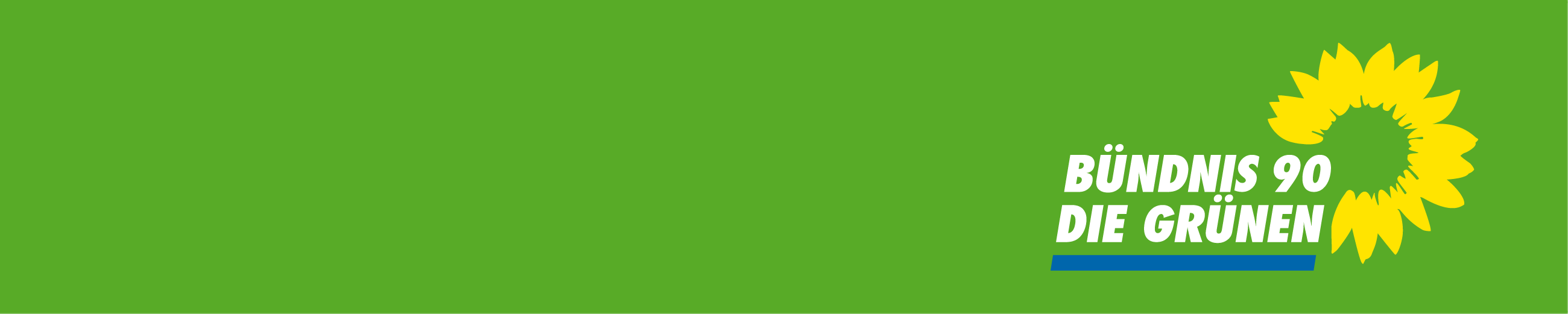 Herrn 1.BürgermeisterF.-X.SteiningerStadtplatz 2794227 ZwieselFörderprogramm ELERStadtratsfraktion Zwiesel94227 ZwieselSigrid WeißFraktionssprecherinZiegelwiesenstr.3294227 ZwieselTelefon: 09922/60339weiss-sigrid@posteo.de08.10.2016BÜNDNIS 90 / DIE GRÜNEN  Ziegelwiesenstr. 32  94227 ZwieselSehr geehrter Herr Steininger, sehr geehrte Kolleginnen und Kollegen des Stadtrates,wie im Bayerwaldboten vom 07.10.2016 im Lokalteil Regen zu lesen ist, hat der Freistaat ein neuen Förderprogramm ELER aufgelegt.Dabei soll der Ausbau von ländlichen Wegen mit 60 % der Nettokosten gefördert werden.Voraussetzung soll sein, dass sich mindestens ein landwirtschaftliches Anwesen an dem Weg befindet.Seit Jahren wird der Ausbau des Weges vom Tröpplkeller nach Innenried nicht vorangetrieben, da er als Wald- und Wiesenweg eingestuft ist und die Hauptlast der Sanierung die Anwohner treffen würde. Deshalb beantragen wir:Die Verwaltung überprüft, ob der Weg vom Tröpplkeller nach Innenried in das Förderprogramm ELER aufgenommen werden kann. Die Verwaltung berechnet, welche Kosten dabei auf die Anlieger und die Stadt zukommen.Das Ergebnis wird dem Stadtrat oder Hauptausschuss zur weiteren Entscheidung (Haushaltsplanung) vorgelegt.Mit freundlichen Grüßen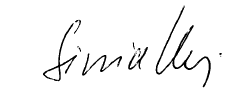 